1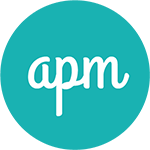 Tel: 01489 668332Email: office@compleat-online.co.ukWebsite: www.apmonline.orgNomination to the Juniors Committee: 2021Communications Coordinator Please return the nomination paper by email or post with a statement from the nominee of no more than 200 words describing her/himself.  This will be sent out with the ballot paper.  Closing Date:  Monday 29th March 2021 5.00pmPlease obtain the signatures of one nominator and one seconder.About the CommitteeThe APM Juniors Committee replaces the Junior Members Working Group, which was set up in April 2013. In light of the high level of interest in such a group established by the Working Group, the Committee’s remit is to stimulate interest in the Speciality amongst Medical Students and pre-speciality training (i.e. pre-ST3) Junior Doctors, providing educational opportunities, peer support and representation, information and signposting and a means for coordinating and channelling their interest in palliative medicine.The Role of the CommitteeTo identify and facilitate mechanisms for stimulating and harnessing interest in palliative medicine amongst medical students, foundation programme doctors and core medical/surgical trainees and GP trainees. To establish and facilitate mechanisms for communication and coordination amongst this group of medical students and doctors who are interested in palliative medicine, including establishing regional and national networks, organisation of conferences and educational events and using online media as a focus. To establish and act as a central information hub about elective and special study component opportunities, careers advice, resources and events. To facilitate networking between junior and senior members of the APM, particularly in the areas of mentorship, careers advice and research opportunities To liaise with APM standing committees to identify ways in which junior members can contribute to, and benefit from, those areas of interest To represent the views of Junior members to the Executive Committee and wider Association.About the Role – Communications Coordinator Responsible for running and developing the social media presence of the APMJ and help run our section of the website. Committee MeetingsFrequency of meetings: Teleconference call monthly-quarterly I wish to nominateAPM No.AddressNominated byAPM No.SignatureDateAddressSeconded byAPM No.SignatureDateAddressI confirm that I am willing to be nominated to the [name] Committee. (Signed by Nominee.)I confirm that I am willing to be nominated to the [name] Committee. (Signed by Nominee.)I confirm that I am willing to be nominated to the [name] Committee. (Signed by Nominee.)I confirm that I am willing to be nominated to the [name] Committee. (Signed by Nominee.)SignatureDateEmail Address